Accessibility in the ChromebookClass Objectives	3Teaching the Keyboard	4ChromeVox Resources	5Low Vision Access	6Chromebook Keyboard Navigation	9Google Drive	10Google Docs Writing Activities	11Collaborating	14Navigating the Web	17Gmail	19Google Classroom	20Google Slides	21Google Calendar	22Appendix A: Frequently Used ChromeVox Commands	23Appendix B: Frequently Used Chromebook Operating System Commands	25Appendix C: Frequently Used Google Drive Commands	26Appendix D: Frequently Used Gmail Commands	27Appendix E: Frequently Used Google Docs Commands	28Appendix F: Dolphin Easy Reader	29Appendix G: Switch Access	30Appendix H: Text App & Braille Display Commands	32Appendix I: APH Mantis Q40 Braille Display	35Appendix J: Voice Typing in a Google Doc	36Appendix K: Desmos	37Appendix L: Foreign Language	39Appendix M: Checklist	40Appendix N: Sample Writing Activities	42Bruce McClanahan, Assistive Technology SpecialistVancouver, WA bruce.mcclanahan@wssb.wa.gov January 2023Version 6.0TrademarksChromebook, ChromeBox, and ChromeVox are trademarks of Google.  Dolphin Easy Reader is a trademark of Dolphin Computer Access.  TypingClub is a trademark of SaleStrong LLC, made by EdClub.  Taking Typer is a trademark of APH.  Talking Typing Teacher is a trademark of MarvelSoft.  TypeAbility is a trademark of YesAccessible!  Typio is a trademark of Accessibyte.  APH Mantis Q40 is produced by HumanWare and sold by the American Printing House for the Blind.  Any other products listed are trademarks of their respective companies.  IT SupportFrequently teachers of the visually impaired need the latest Chrome updates for their students, and IT may be reluctant to do this, usually because they are unsure if the latest update will work with the SBAC yet.  Frequently TVI’s want Android apps on their student’s Chromebooks.  And TVI’s never want the accessibility features disabled on their student’s Chromebooks.IT professionals can provide a solution.  They place all the visually impaired students in their school district in an “Organizational Unit” and give the visually impaired students the rights that they need, such as the ability to put Android apps on a Chromebook.  I even saw an “Organizational Unit” created for one visually impaired student in a small district.Voice TypingTry any of the writing assignments in this document with Voice Typing.  Appendix I lists the most frequently used Voice Typing commands.  It also has a link to a document from Google listing all the Voice Typing commands.  The student should wear earphones with a microphone if they are using ChromeVox with Voice Typing.  Lists of Voice Typing commands, useful for IEP goals is on the WSSB Statewide Technology web page in Braille and print.Previous Webpage/Next WebpageThe Previous Webpage and Next Webpage, left and right Arrow on the top row are very useful when using ChromeVox, especially when used in conjunction with the Control key.  Chromebooks have a Search key where you would expect to find the Caps Lock key.  The Search key is essential to ChromeVox and is called the ChromeVox key.  No Caps Lock key on a Chromebook?  Alt+Search is the toggle for Caps Lock.  When screen magnifier is turned on Control+Alt+Brightness Down will decrease screen enlargement and Control+Alt+Brightness Up will increase screen enlargement.  Ctrl+Alt+Arrow Keys will pan the enlarged screen.Google FormsSome materials that visually impaired students are asked to use are inaccessible.  TVI’s can use Google Forms to develop accessible materials.  Google Forms can also be used to develop switch accessible materials.Class Objectives____ Able to use a keyboarding program.____ Able to demonstrate basic Chromebook concepts/commands.____ Able to demonstrate advanced Chromebook keyboard commands.____ Able to demonstrate basic Google Docs keystrokes. ____ Able to use Google Docs with a QWERTY Braille display____ Able to configure the Chromebook for low vision students.____ Understand how OCR works with Google Docs.____ Able to format documents correctly with Google Docs.____ Able to use the spelling checker with Google Docs.____ Able to access on-line resources with ChromeVox.____ Able to use Define & Explore in Google Docs with ChromeVox.____ Able to access information on the web on a basic level.____ Able to access information on the web on an advanced level.____ Able to access Google Classroom materials.____ Able to create Slides presentations with ChromeVox.____ Able to use a Reading app such as Dolphin Easy ReaderFind CommandUse the Find command as soon as possible: Ctrl+FCtrl+F, text string, escape This command is useful for locating files, finding information in webpages, in Google Docs, and more.The pace in the Google classrooms moves very fast, request that all the student’s classroom teachers give each assignment a unique filename, some teachers also add the date to the filename as a four-digit number, for example 0318.  Helps with searching.Teaching the KeyboardTypingClub provides a universally designed online curriculum to teach touch typing in grades K-12.  This accessible online program is used by many public-school districts and is available across all operating systems.  The activities in TypingClub are self-voicing, but have ChromeVox on when teaching it, when navigation in TypingClub starts ChromeVox takes over, a great opportunity to introduce the commands ChromeVox+Left Arrow, ChromeVox+Right Arrow, and ChomeVox+Spacebar.TypingClub is accessible for low vision and blind students, students with dyslexia, physically handicapped students, and deaf and hard of hearing students.  Information on TypingClub accessibility and features: https://www.wssb.wa.gov/services/statewide-technology-services Keyboarding Programs Specific for the Visually ImpairedAPH produces a keyboarding program called Talking Typer.  This keyboarding program is available in Windows and iOS.  APH also produces Typer Online.Another accessible program for students is Talking Typing Teacher.  This product is sold by various companies.  Windows only.Typeability  is another accessible keyboarding program; this program is designed for students who will be using JAWS.  Windows only.The fourth accessible keyboarding program is Typio.  Typio has developed online cloud based software that enables the student to log in from anywhere and use any device.  Typio is a customizable and interactive typing tutor.  Typio has a Windows version.Top RowKey 1: EscapeKey 2: Left arrow, goes to previous page in your browser historyKey 3: Right arrow, goes to the next page in your browser historyKey 4: Reloads your current pageKey 5: Opens your page in full-screen modeKey 6: Switch to your next windowKey 7: Decrease screen brightnessKey 8: Increase screen brightnessKey 9: MuteKey 10: Decrease system volumeKey 11: Increase system volumeKey 12: LockChromeVox ResourcesGoogle AFB 2016 Train the Trainer: https://sites.google.com/site/afbttt2016/ ChromeVox User Guide: http://www.chromevox.com/index.htmlChromeVox Tutorial: http://www.chromevox.com/tutorial/Video Introducing the ChromeVox Screen ReaderUsing the ChromeVox on your Chromebook: Fundamentals VideoUsing the ChromeVox on your Chromebook: Intermediate Video Chromebook Help Center: 	https://support.google.com/chromebook/answer/7031755?hl=en  Chromebook Keyboard Shortcuts: https://support.google.com/chromebook/answer/183101?hl=en Bridges Blog Chromebook Switch Access 1: https://bridgesontario.wordpress.com/2015/09/22/chromebooks-and-switch-access/Bridges Blog Chromebook Switch Access 2: https://bridgesontario.wordpress.com/2015/09/28/top-8-chromebook-simple-switch-activity-sites/WSSB Resources: https://www.wssb.wa.gov/services/statewide-technology-services Voice Typing in Google Docs: https://support.google.com/docs/answer/4492226?hl=en Accessibility for Google Docs Editors:
https://support.google.com/docs/answer/6282736?co=GENIE.Platform%3DAndroid&hl=enFormatting Google Docs for Accessibility:
https://support.google.com/docs/answer/6199477?hl=enWisconsin Center for the Blind and Visually Impaired, Amy Snow: ChromeVox Slide Decks Weeks 1-6http://apps4android.org/chromevox/CTRL+ALT+/: Displays a list of all Chromebook keystrokesLow Vision AccessPurchase a 15.6-inch touchscreen Chromebook or possibly a 17.3-inch Chromebook, IT departments usually have a specific brand of Chromebook that they wish to purchase.A USB 3.1 port is required for the Enhanced Vision/Low Vision International video magnifiers.Accessibility SettingsOpen the System Tray in the lower right corner of the ChromebookClick on “Show Advanced Settings”Go to the Accessibility settings and check “Show accessibility options in the system menu.”Select “Manage accessibility features”Display
Use high contrast mode
Enable screen magnifier
Open display device settings, this setting allows you to change your screen resolution
Open appearance settings, this setting allows you to customize your text sizeKeyboard
Highlight the object with keyboard focus when it changes
Highlight the text caret when it appears or movesMouse
Show large mouse cursor
Highlight the mouse cursor when it is moving
Mouse Color: 8 optionsKeystrokesScreen magnifier:  Ctrl+Alt+BrightnessUP or Ctrl+Alt+BrightnessDown Zoom: Ctrl+ or Ctrl-Screen Resolution: Ctrl+Alt+ or Ctrl+Alt- (I would suggest determining the best resolution setting is for your device before using this command.)Ctrl+Shift+X is the Context keystroke, ChromeVox use ChromeVox+MConnecting a Chromebook to a Larger MonitorA Chromebook can be connected to an external (larger) monitor using the HDMI port, or if the Chromebook does not have an HDMI port an adapter can be purchased.  If this option is selected you may want to purchase a ChromeBox instead of a Chromebook, the student would then need a Chrome external keyboard, Logitech makes one, possibly others.  Or maybe even a Chromebit (USB size unit) connected to an HDMI port on a large monitor.Chromebook User Interface KeystrokesToolbar: Alt+Shift+TBookmarks: Alt+Shift+BLauncher: Alt+Shift+LStatus Tray: Alt+Shift+SNotifications: Alt+Shift+NGoogle extensions useful for low vision students:Share to Classroom: This Google extension allows you to push webpages onto any of your classroom computersSplashtop Classroom: Google extension screen sharingCrankWheel: Screen sharing extensionMany other screen sharing applications, check with IT for the one they preferRead&Write from TextHelp is very useful for low vision adaptations; simplify web pages, changing backgrounds, spacing, fonts, font sizes, & speech outputScreencastify: Record classroom presentations for low vision studentsVideo MagnifiersIPEVO: https://www.ipevo.com/  I would suggest the wireless version, VZ-X.  One classroom use is to place the IPEVO wireless camera right next to the classroom teacher’s document camera.  Download the IPEVO Visualizer software.  The iDocCam app from IPEVO is also available.Magnilink S Premium 2: Download the ChromeViewer extension.  Check with Low Vision International for current specs.https://lviamerica.com/catalog/products/magnilink-s-premium-2 Transformer HD from Enhanced Vision.  Download the Transformer HD extension.  Check with Enhanced Vision for current specs. https://www.enhancedvision.com/low-vision-product-line/transformer-hd-portable-electronic-magnifier.html Some Video Magnifiers can be used as an external display.Disabling the Touchpad on a ChromebookSome touchpads are very sensitive and sometimes students really want to have them turned off when using a Chromebook.  Tap to Click can be disabled in Settings, Device\Touchpad. Enter the following URL into your address bar on the Chromebook: chrome://flags/#ash-debug-shortcutsEnable “Debugging Keyboard Shortcuts”To toggle the touchpad off and on: Search+Shift+PNot working, tape a piece of cardboard over the touchpadChromebook SpecsAlways have the latest system software on your Chromebook.  The current version should be 109.x or later.  I would suggest running on the beta channel.ChromeVox is turned on with Ctrl+Alt+Z.  This command is a toggle.The Search key is the ChromeVox key, Control is the silence key.ChromeVox TutorialsTutorial:  ChromeVox+O, T
To access all the tutorial materials have ChromeVox running and open www.google.com, enter ChromeVox+. to open the ChromeVox Panel.  Then use right arrow key to navigate to ChromeVox. Voices, Volume, Rate, and PitchSystem volume is adjusted with the volume keys at the top of the keyboard, keys 9, 10, 11 Rate is adjusted with ChromeVox+Left Bracket to increase and ChromeVox+Shift+Left Bracket to decreasePitch is adjusted with ChromeVox+Right Bracket to increase and ChromeVox+Shift+Right Bracket to decreaseVoices: Chrome OS US English 1 – 8 can be selected (Located in text to speech setting)Four Ways to NavigateStudents will use a combination of the following keystrokes for navigation.ChromeVox+Arrow keysArrow keysTab and Shift/TabCtrl+Previous Web Page (Back Arrow) or Next Web Page (Forward Arrow)Basic ChromeVox Navigation KeysNext Object: ChromeVox+Right ArrowPrevious Object: ChromeVox+Left ArrowNext Group: ChromeVox+Ctrl+Down ArrowPrevious Group: ChromeVox+Ctrl+Up ArrowBottom of Document: ChromeVox+Ctrl+Right ArrowTop of Document: ChromeVox+Ctrl+Left ArrowSelect: ChromeVox+SpacebarContext Menu: ChromeVox+MStart reading from current location: ChromeVox+RChromebook Keyboard NavigationFrequently Used Keyboard CommandsCtrl+T: Opens a new tabCtrl+Tab: Move forward between open tabsCtrl+Shift+Tab: Moves backward between open tabsCtrl+L: Moves the user to the Address BarCtrl+W: Closes open tabAlt+Left Bracket or Alt+Right Bracket: Split ScreenViews MatterSet View in Google Drive to List View, instead of Grid View.  But some actions, such as moving files may currently work better in Grid View.  The letter “V” changes views in Google Drive.Google Drive Does OCR!Use the school copier and scan a worksheet into the student’s Google Drive.Use the context command to select this image file, the ChromeVox keystroke is ChromeVox+M, then select “Open With:Select Google Docs and Google will OCR this file.  The image will be at the top of the file and actionable text will be at the bottom.Creating a New FileSighted instructors will take their students to Google Docs or Google Slides, have them use the mouse, and create a new document.  It is easier for blind students to access everything, including creating new documents/folders through Google Drive.Press C for New, then down arrow to the desired option.  Enter.Note that C creates a new message in GMail and a new event in Calendar.Even FasterNew Document: Shift+TNew Folder: Shift+FNew Presentation: Shift+PNew Spreadsheet: Shift+SGoogle DriveNote that Google commands begin with the letter G and then another letter.Note that sometimes ChromeVox commands begin with the letter A or O and then 
another letter.Tree Items are opened and closed with the right and left arrow keys.Frequently Used CommandsNavigate to the My Drive buttonContext Menu: ChromeVox+MNavigation Pane: gnList View: glGo Up One Folder in the Path: gpSettings: tSearch Drive: /Tree Item: Expand or collapse with the left or right arrow keysClear Selected Text: Shift+NCreate Folder: Shift+F (Or go to New button, then down arrow)Select the First Item in the List: Right Arrow? or Ctrl+/ will bring up a complete list of keyboard shortcuts in Google Drive.You can use the Tab key to navigate in Google Drive, but it will be more keystrokes. Files and FoldersFolders can be created C and, then navigation, or Shift+F.  Have the students create folders that they would use in class; in this class I would suggest creating the following folders: Science, History, Social Studies, and Writing.  I always suggest that students put the school year after the folder name.Navigate to one of these folders and open it.Press Shift+t to save a Google Doc in this folder location.ChromeVox+M is very useful for moving files.Delete files with the #Files can be saved as either a Google Doc or a Microsoft Word file.  Then sent to a removable drive or emailed.  Or Brailled when the file is saved in Microsoft Word format.Google Docs Writing ActivitiesGoogle Docs Accessibility FeaturesGo to Tools, then AccessibilityTurn on Screen Reader SupportTurn on Braille support even if you do not have a Braille displayGo into a blank Google document with ChromeVox on.  Write a few words and then enter the keyboard echo command: ChromeVox+A, T.  Switch to words and write a few words, switch to characters, and write a few words.Braille support always needs to be turned on if you are using a Braille display.Braille support should be turned on even if you are not using a Braille display, speech access generally works better.  To see this, go into Accessibility and turn Braille support off.  Enter a ChromeVox+A, T and keyboard echo will not work.Connecting a Braille DisplayConnect a Braille display, USB only to the Chromebook.  ChromeVox uses Brltty, a background process that drives the Braille display, this process does not support Bluetooth.  Check to see that ChromeVox supports your Braille display, some Braille displays need to be placed in terminal mode to function.  Turn on Braille captions with ChromeVox+A, B.Enter ChromeVox+O, O to go to ChromeVox options.  Select the desired Braille table.  
Appendix H has a list of Braille display commands. Activity 1: Learning the Chrome KeystrokesCreate a Google Docs file in Google Drive: Shift+T.Enter Alt+H, Help, then down arrow to Keyboard Shortcuts.The keyboard shortcut for Keyboard Shortcuts is Ctrl+/Use ChromeVox+Down or Up Arrow to navigate through this list.CommentSometimes the cursor will not be in the Edit field.  Hit any key to see if the focus back to the Edit field.  If this does not work, then use ChromeVox+E or ChromeVox+Shift+E to navigate to “Document Content.”  This can happen if the student is in a Sidebar and navigates away from it without closing it.Note that there are sometimes two keystrokes for the same action.  The Context keystroke is ChromeVox+M, Ctrl+Shift+X will be used by low vision students.Activity 2Open the History folder and create this file there.The name of this file should be “Amana Colonies.”  Rename this file after you have finished or while you are still working on it.  Alt+F, then Rename.  Make sure to hit <enter> after you rename the file to move the focus back to the editing field.Keyboard in the following information; please make many spelling errors as you do this.Set the keyboarding echo to your preference: ChromeVox+A, T, do this several times.  You may need to move out of the editing field to use this command.Basic navigation: Ctrl+left arrow or right arrow.Correcting Spelling ErrorsBackward through the document with a Ctrl+; forward through the document with Ctrl+’ChromeVox will read the sentence and the focus will be placed on the misspelled word.  If the focus is not directly on the misspelled word use the left or right arrow keys to move there.Use ChromeVox+M to open the Context Menu, and then the down arrow key to access the suggested replacements.The second method is to use the Spelling Checker, then down arrow to Spelling.  Keystroke: Ctrl+Alt+X, this method does not give as much contextual information, but I always ask that students do this before they turn in their work.Basic Word Processing Navigation KeysMove forward or backward by words: Ctrl+Left or Right ArrowMove down or up through the document by groups: Ctrl+Up or Down ArrowTop or bottom of document: ChromeVox+Ctrl+Left or Right ArrowDear Pat,It was good to hear from you again.  Perhaps we could meet at the Drake Relays and then after that visit the Amana Colonies.  I so love the food there, especially bratwurst.  Fall is the best time for a visit to Iowa.  I hope we do not have a tough winter this year, but occasionally we do.  I should go now; I need to start working on my English report.Sincerely, Your NameActivity 3Open the Writing folder and create this file there.  Call this file Saturday Market.  Please make many spelling errors as you produce this document.  Heading 1: Ctrl+Alt+1.Saturday & Sunday MarketRain or shine, this eclectic outdoor market comes to life every Saturday and Sunday from March through December.  Vendors sell unique gifts, exotic cuisines, and fresh fruits and vegetables. The Portland Monday Market is in the shelter of the west end of the Burnside Bridge in Portland's Historic Old Town.DefineSelect (highlight) a word in the document that you just created.  Enter Ctrl+Shift+Y to access the dictionary.  Enter either ChromeVox+Down Arrow or ChromeVox+R to read the definition.  When done use ChromeVox+Up Arrow to navigate back to “Close Dictionary” checkbox.  Can’t remember these keystrokes, use ChromeVox+M.Checklist____	Able to create work in a specified folder____	Able to go to the Navigation Pane and Items View____	Able to move up/down the folder path____	Able to rename files____	Able to use the spelling checker____	Able to use navigate to top and bottom of document____	Able to navigate through the document by words____	Able to navigate through the document by groups____	Able to copy and paste between documents____	Able to set the accessibility options____	Able to use the dictionary in Google DocsCollaboratingSuggestionsThe classroom teacher reviewing the students work can select Editing, Suggesting, or Viewing.When the Suggesting option is selected, the suggestions are placed directly in the student’s document.I would recommend that the classroom teacher begin each suggestion with an asterisk and end the suggestion with an asterisk. Example: *Provide more supporting detail in this document.*  Asterisks are great, because when moving through the document it is easy to miss ChromeVox saying, “Suggestion Start, Suggestion End.”The student can then place their cursor between the asterisks and make changes.When the cursor is between the asterisks the student would then enter Ctrl+Alt+E, C and accept or modify the changes as desired.However, if this was more of a general suggestion about the document, essentially a comment, the student would read the suggestion, place their cursor between the two asterisks, enter Ctrl+Alt+E, C then reject this suggestion to remove it from their document.Always complete an action when you are in Suggestions or Comments.  Press Escape without completing an action and there might not be an active focus.Adding and Reading CommentsAdd a Comment: Ctrl+Alt+M Open Comment Thread: Ctrl+Alt+Shift+ACtrl+Alt+E, C: Cursor needs to on where the comment was placed in the document.Navigate with the ChromeVox+Left or Right Arrow keys.But sometimes numerous comments coming from many of students in the class at the same time are very distracting, they can be turned off in Docs under Accessibility, then Settings.Ctrl+Alt+R will read if there are comments in the document, ChromeVox+R does not.ChromeVox reads alt+text on images.  And AI is trying to figure out non-labeled images.Activity 4Open the Saturday & Sunday Market file; make several suggestions/comments on this file.  We may send this file later to students in this class.  We will also be writing a file on the Maryhill Museum later in this document and making suggestions/comments on this file.  Inserting and DeletingActivity 5Navigate to your History folder and enter Shift+t.  Rename the document.Use the Ctrl+Left or Right arrow keys to navigate through the document.Use the Ctrl+Shift+Left or Right arrow keys to select.PageUp: Alt+Up ArrowPageDown: Alt+Down ArrowBefore starting the list enter Alt-O, down arrow to List, right arrow, and then select a list.  You could hit the letter “s” to get to the list style quickly.Formatting CommandsBold: Ctrl+BUnderline: Ctrl+UItalic: Ctrl+IDear Pat,Well, I am finally at Yorktown.I am aware that you are interested in why General Washington chose not to attack New York, but Yorktown turned out to be the correct choice.The role that the French army played under General Comte de Rochambeau was very important.The route that the American and French soldiers travelled from Newport, Rhode Island to Yorktown, Virginia is now a National Historic Trail.The French fleet defeating the British fleet at the Battle of the Chesapeake was very important to the American and French victory at Yorktown.The British army surrendered on October 19, 1781 to American and French forces under General George Washington and General Comte de Rochambeau.Sincerely, Your NameMake the Following Changes to this DocumentSentence 2 change “interested in” to “intrigued by.”Sentence 3 change “very important” to “critical.”Sentence 4 change “travelled” to “marched.”Sentence 5 change “very important” to “essential.”Sentence 6 change “surrendered” to “capitulated.”Google Docs Heading StructureCreate a new document in your Writing folder and call it Maryhill.This document will have three heading levels, use Ctrl+Alt+1, Ctrl+Alt+2, and Ctrl+Alt+3.You have created several documents, practice copying and pasting text between documents: use Ctrl+Tab or Ctrl+Shift+Tab to move backward.Activity 6Maryhill Museum of ArtThe Maryhill Museum of Art is a two-hour drive east of Portland.  To get there take I-84 east to state highway 97 at Biggs.  Maryhill is just across the Columbia River on the Washington side.HistoryIn 1907, Sam Hill bought 7,000 acres of land overlooking the Columbia River with the intention of establishing a Quaker agricultural community.  Construction for his mansion started in 1914.  When his venture failed to attract followers his own interest in living at Maryhill declined.The Permanent CollectionsRodinAuguste Rodin sculpture and drawings are an internationally recognized collection of work by the great French master.Native American CollectionThe extensive Native American Collection comprises rare prehistoric rock carvings, baskets, beadwork, and other objects which are both art and artifact.Queen Marie GalleryThis exhibit recalls the Rumanian queen's celebrated association with Maryhill Museum.  The exhibits include Queen Marie's gilt furniture, jewelry and memorabilia, and the gown she wore to the coronation of Tsar Nicholas II.  The collection of Russian Icons contains gifts from Queen Marie.Chess SetThe Chess Set Collection is a popular favorite which features over 100 antique and unusual sets from around the world.Navigating the WebCommands to Teach First When Using the Internet Find Command: Ctrl+FMove to the Address Bar: Ctrl+LKeyboard in the address of a website of your choice.Open the ChromeVox Panel: Chrome+.  The ChromeVox Panel is very useful to determine if a website is accessible.Navigate through several websites of your choice using the ChromeVox Panel.Practice using left and right arrow keys at the top of the keyboard to navigate the web.Start Reading from Current Location: ChromeVox+RJump CommandsAdd the shift key to move backward through any of the following commands.  “Sticky Mode” is an option, press the Search key twice quickly if desired.Next Button: ChromeVox+BNext Combo Box: ChromeVox+CNext Editable Text Area: ChromeVox+ENext Form: ChromeVox+F (Add Ctrl to open a list in the ChromeVox Panel.)Next Graphic: ChromeVox+GNext Heading: ChromeVox+H (Add Ctrl to open a list in the ChromeVox Panel.)Heading Levels: ChromeVox+1-6Next Landmark: ChromeVox+; (Add Ctrl to open a list in the ChromeVox Panel.)Next Link: ChromeVox+L (Add Ctrl to open a list in the ChromeVox Panel.)Next Table: ChromeVox+T (Add Ctrl to open a list in the ChromeVox Panel.)Next Visited Link: ChromeVox+VWebsitesEnter Ctrl+L and select a website of your choiceAmerican Foundation for the BlindAmerican Printing House for the BlindNational Federation of the Blind American Council of the BlindUniversity of Washington Seattle Public SchoolsInfoPlease Setting BookmarksEnter Ctrl+L to go to “Address and Search Bar.”Use ChromeVox+Right Arrow to go to “Edit Bookmark for this tab.Enter ChromeVox+Right Arrow again to go to “Edit Bookmark.”Have the student create the Bookmark folders that they need.The Bookmarks Bar is accessed with Alt+Shift+B.Excellent Accessible Web Sitewww.npr.orgThis site uses heading throughout and has always been very accessible.Enter Ctrl+T, new tabEnter www.npr.orgEnter ChromeVox+. and explore the ChromeVox Panel.Activity 7Research a topic such as “Lewis and Clark” or the “Oregon Trail.”  When you find out how inaccessible almost all the sites are you may start using Wikipedia more.Check to see if the school your student is attending has purchased access to an online encyclopedia, such as Encyclopedia Britannica Online.For this activity, use either Wikipedia or InfoPlease or a free encyclopedia of your choice.Have a Google Doc tab open while you are doing this activity.  Tab back and forth between your encyclopedia article and the Google Docs file.Define & Explore in Google DocsOpen a Google Doc.  Place the cursor on a word that student wants to define or explore.  Or keyboard in a word.Enter ChromeVox+M and navigate to either Define or ExploreDefine direct keystroke: Ctrl+Shift+YExplore direct keystroke: Ctrl+Alt+Shift+I After the student has read the definition or used the Explore feature in the Sidebar, always navigate back to the “Close Dictionary” checkbox and select it.  This will place the focus back in the “Document Region.”GmailMain PointsKeyboard shortcuts are not turned on by default in Gmail.  Go to Tools, then Settings, navigate to Keyboard Shortcuts and turn them on. Save Changes at bottom of page.? will open the keyboard shortcuts.Another way to view keyboard shortcuts is to go to Tools, and then Settings, then navigate to Keyboard shortcuts, and then select Learn More.Spelling checker works differently in Gmail.  Use Ctrl+; to navigate forward to misspelled words, use Ctrl+’ to navigate back.  Do not use ChromeVox+M, use Tab to move the focus to the suggested word.  Use ChromeVox+Spacebar to select.Google calls Folders - Labels.  Create a Label for each class the student is in, advanced students will do this independently.  Go to the Advanced Search option and create a filter that will send all the teacher’s emails to the Label that was created. Frequently Used KeystrokesCompose Email: cGo to inbox: giGo to all mail: gaGo to folder: gl: then keyboard the first several letters of the folderGo to sent messages: gtMove focus to search field: /Select messages: xDelete messages: #Activity 8Compose emailOpen emailDelete emailMove from the navigation pane to the inboxAttach a file and send itInsert a file using Google Drive and send itPractice creating Labels and using LabelsGoogle ClassroomGoogle Classroom is a webpage, there are no specific keystrokes for Google Classroom, unlike Google Drive, Gmail, etc.  Students should become proficient with basic webpage navigation before using Google Classroom.  The student should learn which Jump commands are most functional in specific instances in Google Classroom, in combination with the ChromeVox+Arrow Keys.  The Landmarks, Headings, Links, and Buttons Jump commands should be very useful.Teachers will be placing assignments directly in the student’s Google Calendar.  The student’s calendar should always be set to Schedule View, or the student may not see these assignments. StructureMain MenuCurrent Class NameStreamClassworkPeopleGradesSpecific ClassesNavigationChromeVox+Arrow Keys can be used to navigate everywhere, but this will be slow.Use the arrow keys at the top left of the Chromebook keyboard to move back and forward a webpage.The shift key can always be used to move backwards through the Jump commands and in some cases this will be faster.ChromeVox+L: Link command, will move everywhereChromeVox+H: Headings, quick way to move through all of the classesChromeVox+; LandmarksChromeVox+B: Will take student quickly to the “Expand About” sectionThere may be some cases where the student will also want to use tab, shift/tab, and enter.Top and Bottom of Web PageChromeVox+Ctrl+Left Arrow: TopChromeVox+Ctrl+Right Arrow: BottomGoogle SlidesCreating a Sample Presentation on Canada.Open Google Drive, then enter Shift+P.  This will create a blank template.Google Slides teachers create can be exported as a text file.You may wish to create a slide template that the student could open from Google Drive.  This template could possibly have themes and transitions.The title slide is the default slide when creating a new presentation.Tab once to go to the first placeholder.  Press enter to go from the Object Level to the Edit Level.  Enter the following information: Canada
Throughout Slides presentations you will be tabbing, pressing <enter> to go the edit level, pressing escape to exit the object level after entering text, tabbing, then <enter>, then escape, etc.Press Esc and tab to the second placeholder.  Enter the following information:
 Enter Your NameSelect a new slide with Control+M.  Press tab once to go to the first placeholder, which is the title, press <enter>.  Keyboard
DrainagePress Escape, then tab to the body of this slide and press <enter>.  Enter the following:
More than half the lakes in the world are in Canada
Canada’s longest river is the McKenzie River.
A large lake in Canada is the Great Bear Lake.Select a new slide with Control+M.  Tab once to go to the first placeholder, which is the title, <enter>.
CitiesPress Escape, then tab to the body, <enter>.
The largest city in Canada is Toronto.
The second largest city in Canada is Montreal, also the second largest French speaking city.Control+M to select a new slide.Press the tab key once to go to the first placeholder on the slide, which is the title.  Enter: 
HockeyPress Escape and then tab to the body.  Enter the following:
There over 2,800 hockey rinks in Canada.
Ice hockey originated in Canada; the first indoor game was played in 1875.And so on…Press the escape key to move back to slide thumbnails.  Move to the first slide.Go to View, Alt+V and select Present.  Notice that only the titles are spoken, the student needs to use navigation keys to read the entire slide, or better make Braille notecards of the body of the text to use when giving the presentation.Google CalendarKeystrokesDo not use a 3rd-party calendar app, use the Google Calendar.  I prefer to bookmark Google Calendar so that I can access it easily.  Students are sometime surprised that classroom teachers can set Google Classroom to place “assignment due dates” in their calendar.www.google.com/calendar then bookmark it.For a complete list of keystrokes enter ? or Ctrl+/Enable keyboard shortcuts are turned on by default.  If your keyboard shortcuts are not working they may have been turned off in settings.Create Event: cEvent Details: eDelete Event: Backspace or DeleteUndo: Ctrl+Z or zBack to calendar view: EscapeSave Event: Ctrl+SToday: tSettings sViewsViews can be easily changed. The Schedule view is the most useful.  In the Schedule View navigate to Main Drawer and expand it.  In this view the Add Calendar keystroke is close to the list of days.  Shift+=, then Shift+Tab once.Day View: 1 or DWeek View: 2 or WMonth View: 3 or MCustom View: 4 or XSchedule View: 5 or AActivity 9Select dates of activities and enter them in your calendar.  In some cases you may not be able to use the drop-down dialog boxes to navigate to these dates; the dates will need to be entered manually in the edit fields. Appendix A: Frequently Used ChromeVox CommandsThis is not a complete list of ChromeVox commands; refer to the Resource page at the beginning of this manual for sources on the web that have a complete list.Navigation CommandsNext or Previous Object: ChromeVox+Left or Right ArrowNext or Previous Line: ChromeVox+Up or Down ArrowNext or Previous Group: ChromeVox+Ctrl+Up or Down ArrowTop or Bottom of Page: ChromeVox+Ctrl+Left or Right ArrowJump Commands Use the shift key to move backwards through the commands.  Turn on “sticky key mode,” press the Search key twice if desired.Button: ChromeVox+BCheckbox: ChromeVox+XCombo Box: ChromeVox+CEditable Field: ChromeVox+EForm Field: ChromeVox+FHeading: ChromeVox+HNext Similar Item: ChromeVox+ILink: ChromeVox+LTable: ChromeVox+TVisited Link: ChromeVox+V Activate CommandsClick on Current Item: ChromeVox+SpaceChromeVox Panel: ChromeVox+.Context Menu: ChromeVox+MStart Reading: ChromeVox+R“A” CommandsTitle of Current Page: ChromeVox+A, then WURL of Current Page: ChromeVox+A, then UPunctuation Echo: ChromeVox+A, then PKeyboarding Echo: ChromeVox+A, then TBraille Captions: ChromeVox+A, then B“O” CommandsChromeVox Options: ChromeVox+O, then OKeyboard Help: ChromeVox+O, then KChromeVox Tutorial: ChromeVox+O, then TAppendix B: Frequently Used Chromebook Operating 
System CommandsChrome InterfaceToolbar: Alt+Shift+TBookmarks: Alt+Shift+BLauncher: Alt+Shift+LSystem Menu: Alt+Shift+SNotification Center: Alt+Shift+NTabsOpen a new tab: Ctrl+TClose tab: Ctrl+WMove forward through tabs: Ctrl+TabMove backward through tabs: Ctrl+Shift+TabUnique Chromebook KeysThe Previous Page and Next Page, left and right Arrow on the top row are very useful when moving back and forth through webpages.  They are also useful when using ChromeVox, especially when used in conjunction with the Control key.Chromebooks have a Search key where you would expect to find the Caps Lock key.  The Search key is essential to ChromeVox and is called the ChromeVox key. No Caps Lock key on a Chromebook?  Alt+Search is the toggle for Caps Lock.A Windows keyboard can be plugged into a Chromebook.  If this option is selected, go to Settings, Keyboard, and change the function of the Caps Lock key to Search.  This is the same process used for the APH Mantis Q40 Braille display.  Matias sells keyboards designed for individuals who keyboard with one hand, the Half-Qwerty Keyboard, and a full keyboard with two embedded Half Keyboards.  Their products require no drivers to install.A large print keyboard can be connected to the Chromebook, such as keyboards made by Clevy.Appendix C: Frequently Used Google Drive CommandsEnter Ctrl+/ or ? for a complete list of commands while you have a Google Drive open.Selection CommandsSelect Right Item: Right ArrowSelect Multiple Items: Use the shift key and the up or down arrow keyClear Selections: Shift+NGo To CommandsNavigation Pane:		gnList View:			glMove Up One Folder Level: 	gp (Or F1, left arrow, go to previous page)CreateCreate a new document:	cCreate a folder:		c, then down arrow to create folder or Shift+FWhen the focus in on My Drive ChromeVox will say “tree item.”  Use the left and right arrow key to expand or collapse the “tree item.”Appendix D: Frequently Used Gmail CommandsFrequently Used KeystrokesCompose Email: cGo to inbox: giGo to Sent messages: gtMove focus to search field: /Select messages: xDelete messages: #Keyboard shortcuts in Gmail are not turned on by default.  Go to Settings, Keyboard Shortcuts and turn them on.? provides a list of keyboard shortcutsSpelling checker works differently in Gmail.  Use Ctrl+; to move forward to misspelled words, use Ctrl+’ to move backward.  Do not use ChromeVox+M to move to the suggested word, use Tab.  Use ChromeVox+Spacebar to select.Appendix E: Frequently Used Google Docs CommandsCtrl+/ for a complete list of commands while you have Google Docs open.
Remember to turn on the Google Docs Accessibility features, Tools, then Accessibility.FormattingHeading Levels: Ctrl+Alt+1-6Normal Text: Ctrl+Alt+0Number List: Ctrl+Shift+7Bulleted List: Ctrl+Shift+8Bold: Ctrl+BItalic: Ctrl+IUnderline: Ctrl+ULeft align: Ctrl+Shift+LCenter: Ctrl+Shift+ESpelling CheckerMove to next misspelling: Ctrl+’Move to previous misspelling: Ctrl+;Context key: ChromeVox+MDocument Check: Ctrl+Alt+XSuggestions & CommentsAdd a comment: Ctrl+Alt+MOpen comments thread: Ctrl+Alt+Shift+A (Cursor does not need to be in the comment.)Suggestions are entered directly in the student’s Google Doc file.Ctrl+Alt+E, C: Works for both comments and suggestions, cursor needs to be in the comment area.Sometimes comments coming from numerous students in the class is very distracting, they can be turned off in Google Docs by going to Accessibility, then Settings, then Select Turn Off Collaborator Announcements.Appendix F: Dolphin Easy ReaderDownload Dolphin Easy Reader from the Google Play Store.  Android App.Dolphin Easy Reader ButtonsNavigate UpSearchBookmarkText SettingsAudio SettingsMore OptionsBook FieldProgress IndicatorBack Button, ToggleSliderPlay PauseNavigate PreviousNavigate NextBook NavigationNavigation SettingsTipsTop of Document:  ChromeVox+Ctrl+Left ArrowBottom of Document: ChromeVox+Ctrl+Right ArrowDepending on where the focus current is, it might be more efficient to use the Bottom of Document command and then ChromeVox+Right Arrow to move to the text of 
the book.Appendix G: Switch AccessChrome OS Switch AssignmentThree switches can be supported in Chrome OS switch access: Select, Next, and Previous.  The switch content that is available is: none, space, enter and 1 to 5.  Auto scan can be enabled.Switch access with speech? Turn on ChromeVox, turn on Sticky Keys, and set the key content in the switch interface with three switches to left arrow, right arrow, and spacebar.Switch InterfacesBluetooth switch interfaces will work on a Chromebook.  It is useful to research the key content that the switch can send before purchasing it, I would suggest purchasing a switch interface that can send as many keystroke options as possible and that has as many ports as possible.  In some cases, to obtain the switch content that the student needs it will be necessary to use two switch interfaces.  Generally, the more complicated a switch interface is the more keystrokes options it is capable of sending.Some USB switch interfaces work on Chromebooks.  If the switch interface does not require any drivers to be installed it will probably work.  The Don Johnston Switch Interface Pro was a unit that was used frequently, but it has been discontinued.  The unit that seems to have replaced it is the ATEC Computer Switch Interface: https://www.marblesoft.online/ When looking at any switch interface for the Chromebook it is important to know the content that the switch interface is capable of sending.  In some cases, just a picture of the device will tell the user the key content it is able to send, for example the ATEC Computer Switch Interface.Other switch interfaces to consider are the Simple Switch from Pretorian, this device can send either a spacebar and enter or a left or right click. https://www.inclusivetlc.com/simple-switch-box Another switch interface to consider is the Pretorian USB Switch, this unit can support up to 3 switches and each switch can be individually configured.  https://www.inclusivetlc.com/pretorian-usb-switch CVI AppsSensory App House: www.sensoryapphouse.com Cinefx, Cinevox, Coloco, Electra, FotoFrez, Fun Painting, Imeba, Just Touch, Magma, Mandala Paint, Mica, Painting, Plazma, Speak Up, Speak Up Too, Splodge, Flames for TVOS, Lava for TVOS, Mandala for TVOSApps & Websites HelpKidzLearnThis is a subscription service, but it always has a few free activities.  The activities appear to only be accessible for low vision students.  https://www.helpkidzlearn.com/ SoundTouch 1 & 2This app would work very well with a touchscreen.  This Android app can be resized but does not display full screen.  It does not work with ChromeVox. https://play.google.com/store/apps/details?id=com.soundtouch2&hl=en_USRadSoundsThis app works very well with a touchscreen.  This Android app can be resized and does display full screen.  https://play.google.com/store/apps/details?id=com.rjcooper.radsoundsce&hl=en_USRailway HeroRailway Hero: https://pbskids.org/cyberchase/games/railway-hero Review of Railway Hero: https://www.wnet.org/education/blog/railway-hero-a-new-accessible-game-from-cyberchase/This PBS game has an audio only mode for visually impaired users.Tar Heel Reader and Tar Heel GameplayTar Heel Reader is a collection of free, easy to read, and accessible books.
Tar Heel Gameplay is a collection of free, easy to read, and accessible books.  It can take some time researching Tar Heel Reader to locate books where the visual content of the book is not essential.  https://tarheelreader.org/ AAC SoftwareCough Drop is an open source AAC app that runs on all devices. This app has auditory scanning and can scan by individual buttons.  https://www.mycoughdrop.com/ Google FormsGoogle Forms can be used to create switch accessible materials.Appendix H: Text App & Braille Display CommandsText AppUse the Text app for Braille input, Google Docs does not currently provide correct Braille input. The Text app should be on your Chromebook, if you cannot find it search for the word Text in your apps or contact IT.  Then pin it to the Launcher when it is open.  Also use the Text app for mathematical notation, in 8 dot computer Braille code.  The Braille the student writes will be correct, but speech will only be available using the Braille review commands listed below.  Use only the Word and Character navigation commands.  Start by writing several characters, then enter Space + dot 3 to force the speech cursor to the Edit Field.To copy this information into a Google Doc use Ctrl+A, then Ctrl+C, then Ctrl+V.  (Space + dots 2-5, then a, Space + dots 2-5, then c, Space + dots 2-5, then v)  Movement CommandsTop of document or webpage:	Space + dots 1-2-3Bottom of document or webpage:	Space + dots 4-5-6Next group:	Space + dots 5-6Next object:	Space + dot 4 (Leaves the Edit Field)Next word:	Space + dot 5Next character:	Space + dot 6Previous object:	Space + dot 1 (Leaves the Edit Field)Previous word:	Space + dot 2Previous character:	Space + dot 3Previous group:	Space + dots 2-3HTML Movement CommandsAdd dot 1 to any of these movement commands to move backward.Next button:	Space + dots 1-2Next editable text area:	Space + dots 1-5Next form field:	Space + dots 1-2-4Next heading:	Space + dots 1-2-5Next link:	Space + dots 4-5Next table:	Space + dots 2-3-4-5Mathematical NotationUse the Text app.  Mathematical notation needs to be in 8 dot computer Braille.  Use space + dots 1-2-4-5 to toggle between 8 dot and 6 dot computer Braille.  The only movement commands that will read mathematical notation are Space + dot 3 and Space + dot 6.  Add a dot 7 for a capital letter.  Numbers are Nemeth without the numeric indicator.Plus:					dots 3-4-6Minus:					dots 3-6Multiply:				dots 1-6Divide:					dots 3-4Percent:				dots 1-4-6Left Bracket:				dots 1-2-3-5-6Right Bracket:				dots 2-3-4-5-6Decimal:				dots 4-6Less Than:				dots 1-2-6Equals:					dots 1-2-3-4-5-6Greater Than:				dots 3-4-5Left Curly Brace:			dots 2-4-6Right Curly Brace:			dots 1-2-4-5-6Upright Slash:	dots 1-2-5-6Back Slash:	dots 1-2-5-6Caret Symbol:	dots 4-5		Activate CommandsClick on current item:	Space + dot 8Delete:	Space + dot 7Toggle Speech On or Off:	Space + dots 1-2-3-4-5Activate current item:	Touch any router keyShow context menu:	Space + dots 1-3-4Start/end selection:	Space + dots 2-3-4Find in page:	Space + dots 3-4Description of current position:	Space + dots 1-4Open ChromeVox Menus:	Space + dots 1-4-5-6Toggle 6 & 8 Dot Braille:	Space + dots 1-2-4-5Status Menu:	Space + dots 3-6-7, then dots 2-3-4Keyboard ShortcutsCtrl:	Space + dots 2-5Alt:	Space + dots 3-6Shift:	Space + dots 3-7Ctrl + Shift:	Space + dots 2-5-7Backspace:	Space + dot 7Tab:	Space + dots 3-5Escape:	Space + dots 1-3-5-6Enter:	Space + dots 4-6Appendix I: APH Mantis Q40 Braille DisplayQ is for QWERTY keyboard.Navigate to Terminal or press T.Press a Routing Key or enter to select Terminal.Navigate to USB connection and select it with a Routing Key.The APH Mantis Q40 will say “Braille Display.”Then use a USB A to USB C connector and plug the USB C into the Chromebook. ChromeVox will start, if you have the latest Chrome OS installed and always have the latest firmware in the APH Mantis Q40.Chromebook Keyboard SettingsGo to SettingsGo to Device, then KeyboardIn Keyboard Settings change Caps Lock to Search.The F1 – F10 keys are not labeled.  I use a permanent marker and write above the Function Keys what the Chrome OS equivalents are.  I also label the Caps Lock key as the Search key.  It would be great if future versions of the APH Mantis Q40 had these keys labelled.  Locator dots may also be useful on the Chromebook specific keys.ChromeVox Braille SettingsEnter Search+O, then O.  Navigate to BrailleSelect English (UEB), Grade 2Braille Captions: ChromeVox+A, BHome ButtonPressing the Home Button will exit the Terminal mode and return the user to the Editor.NavigationUse the Thumb Keys everywhere but not in a Google Doc, the thumb keys will take the student out of the document.  Pressing any arrow key will place the student back in the document.  Use the following navigation options instead.Use the left/right arrow keys to navigate by letters.Use the Ctrl+left/right arrow keys to navigate by wordsCtrl+Function+Left Arrow: Top of documentCtrl+Function+Right Arrow: Bottom of documentFunction Key+Arrow Keys (Selects Home, End, PageUp, PageDown)Appendix J: Voice Typing in a Google DocGo to Settings, Select Enable dictation (speak to type).Open a Google Doc.Navigate to Tools, Alt+t, and down arrow to Voice Typing.Or enter Ctrl+Shift+s to start/stop Voice Typing.  To stop Voice Typing say; “Stop listening.”Always use earphones with a microphone if you are using ChromeVox with Voice Typing.The following document from Google provides a comprehensive list of all of the Voice Typing commands: https://support.google.com/docs/answer/4492226?hl=enThe WSSB Tech page has this information available in Braille and print.Supported PunctuationPeriodCommaExclamation PointQuestion MarkNew lineNew paragraphSelect TextSelect allUnselectSelect last character, select character, select next characterSelect last word, select word, select next wordSelect last line, select line, select next lineEditingCutCopyPasteDeleteDelete last wordSpeak (for accessibility)Speak cursor locationSpeak from cursor locationSpeak selectionAppendix K: DesmosThe Desmos calculator is available at www.desmos.com From the top of the webpage press tab once to go to Math Tools, then Enter, then use Tab to navigate. The following options are available:Graphing CalculatorScientific CalculatorFour Function CalculatorMatrix Calculator Test PracticeGeometry ToolPress tab to go to the next link Resources. The options are Learn DesmosAccessibilityAssessmentsUnder Accessibility are the following options:OverviewScreen Reader SetupUsing the CalculatorsUsing BrailleMobile AppsClassroom ActivitiesKeyboard ShortcutsFeedback Keyboard Shortcuts documentation are available in Microsoft Word files, docx and Braille Ready Files, brf for the Four-Function Calculator, Scientific Calculator and Graphing Calculator. The Desmos Scientific Calculator has a Setting Icon that looks like a wrench.  Selecting this icon and turning on Projector Mode will increase the font size of the calculator.  ans will place the answer in the next calculation.Braille mode can be turned on here and Nemeth can be selected.  Six key input can be selected.  If you are using the APH Mantis Q40 Braille display the student can Braille with the letters fdsjkl.Currently it is only possible to emboss graphs to the View Plus Tiger VP Max and the Enabling Technologies Romeo 60 and Juliet 120.Configuring ChromeVoxTurn off Earcons if you are using the Graphing Calculator.Set Braille mode to 8 dot computer BrailleUse the Forms command to navigate: ChromeVox+F, or ChromeVox+Shift+F to go backward.The Desmos keystrokes for Nemeth and Six-Key entry conflict with Chrome keystrokes.  Navigate to the Setting icon and turn on Nemeth and Six Key entry.If the student does not know the Nemeth symbol it can be entered directly, such as sqrt for square root.Useful ChromeVox Braille CommandsEnter: Space + dots 4-6Escape: Space + dots 1-3-5-6Backspace (Erase): Space + dot 7Navigate forward by Forms: Space + dots 1-2-4Navigate backward by Forms: Space + dots 1-2-4-7Switch between six and eight dot Braille: Space + dots 1-2-4-5Showing Your EquationsIt is feasible to do a screenshot of six equations, however only three will display on the screen when Nemeth is on.  After no more than six equations have been entered press tab three times to turn Nemeth off.Pasting a Screenshot into a Google DocTake a screenshot with Ctrl+ (Overview Mode.)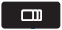 Open a Google Doc and paste this image.Alt+I for Insert, then down arrow to ImageRight arrow to Upload from computerScreenshots will show under downloadsAppendix L: Foreign LanguageConfiguringGo to SettingsGo to Languages and InputSelect Add LanguagesSelect the name of the language that you with to add.Entering Foreign Language CharactersUse Ctrl+Shift+Space to toggle between the US keyboard to the International keyboard.When the International keyboard is selected the accented characters can be entered by using the right Alt key.á, a acute, mártiré, e acute, por qué í, i acute, adíosó, o acute, propósitoú, u acute, únicoñ, n with tilde, mañanaü, u with diaeresis, ungüento¿ Opening question mark¡ Opening exclamation pointAppendix M: ChecklistStudent's Name_________________________________________________Class Date_____________________________________________________Low Vision StudentsAble to turn on the magnifier and large cursor: __________Able to configure settings for their specific visual needs: __________Able to use zoom: __________Able to use the magnifier: __________ChromeVoxAble to adjust speed: __________Able to adjust pitch: __________Able to open/configure the ChromeVox settings: __________Able to use the ChromeVox read all command: __________Able to select text and then read all in Google Docs: __________Able to OCR documents: __________Cursor MovementMove to the beginning of the file or webpage: __________Move to the end of the file or webpage: __________Move forward one sentence at a time: __________Move backward one sentence at a time: __________Move forward one word at a time: __________Move backward one word at a time: __________Google DriveCreate a file: __________	Open a file: __________Delete a file: __________	Move to item list: __________Move to navigation list: __________Create a folder: __________Delete a folder: __________Move to a folder: __________Search drive: __________Google DocsDelete lines: __________Delete words: __________Delete characters: __________Able to use the spelling checker: __________Able to use heading styles and list styles: __________Able to adjust line spacing: __________Able to use bold, italic, and underline: __________Able to collaborate: __________Internet AccessAble to open a URL: __________Able to go back one page: __________Able to move forward one page: __________Able to move through links: __________Able to switch jump commands: __________Read web pages: __________Go back one page: __________Go forward one page: __________Able to set bookmarks: __________GmailAble to compose email: __________Able to go to the inbox: __________Able to go to sent messages: __________Able to search Gmail: __________Able to attach a file and send it: __________Able to insert a file using Google Drive and send it: __________Able to delete messages: __________Google SlidesDemonstrate understanding of the concept of Object Level/Edit Level: __________Able to open a Google Slides template: __________Able to create new slides: __________Able to delete slides: __________Able to rearrange slides: __________Able to give a Google Slides presentation: __________Google CalendarAble to create an event: __________Able to edit/view an event: __________Able to adjust Google Calendar settings: __________Able to change the views between day, week, month, and agenda views: __________Appendix N: Sample Writing ActivitiesList Format Activity: American Revolutionary WarWhich side had better gunpowder in the American Revolutionary War?Who fought at Yorktown and is also featured in a current musical?What river did Washington cross to attack the Hessians at Trenton?Who is the most infamous traitor of the American Revolutionary War?Heading Level ActivityMount St. HelensLocationMount St. Helens is located in .  On a clear day it is visible from .Eruption The eruption took place on May 18, 1980.  An earthquake registered at 5.1 triggered the eruption.  The north face of the mountain fell away.Eruption Effects Fifty-seven individuals were killed.The volcanic cone was completely blasted away.There is a crater in place of the cone now, with a small dome building.